ОТЧЕТ ОБЩЕСТВЕННОЙ ПАЛАТЫ городского округа КОРОЛЁВ
 О ПРОВЕДЕННЫХ МЕРОПРИЯТИЯХ в ноябре 2018 годаПредседатель Общественной палаты г.о. КоролевО.Б. Корнеева№ п/пдатамероприятиеучастие в мероприятиях органов местного самоуправления фотография с проведенногомероприятия101.11.2018Приняли участие в торжественных мероприятиях, посвященных 100-летию со дня образования завода экспериментального машиностроения (ЗЭМ)ПАО «РКК «Энергия»даt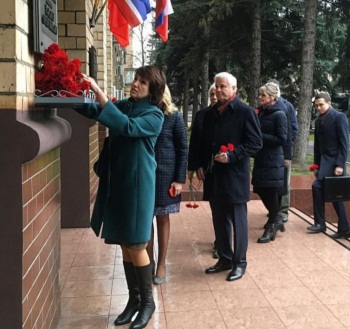 201.11.2018Консультант-эксперт комиссии «по местному самоуправлению, работе с территориями, общественному контролю, открытости власти,…» ОП г.о. Королев, член группы Общественного контроля ОП Александр Шарошкин принял участие в круглом столе ОП РФ на тему  " Государственный и общественный контроль качества условий образовательной деятельности".-t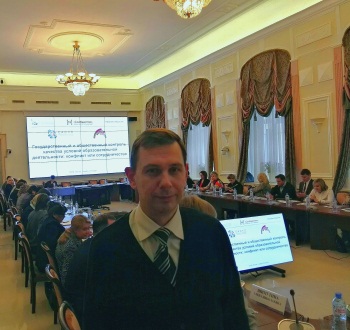 32-3.11.2018Консультант-эксперт комиссии «по местному самоуправлению, работе с территориями, общественному контролю, открытости власти,…» ОП г.о. Королев, принял участие в итоговым форуме «Сообщество» в Москве. -t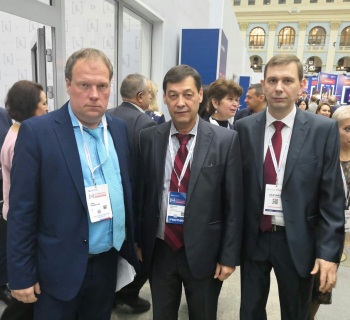 404.11.2018Члены ОП г.о Королев приняли участие в праздничных мероприятиях, посвященных Дню народного единства. В Центральном городском парке прошел  фестиваль «СИЛА ЕДИНСТВА».даt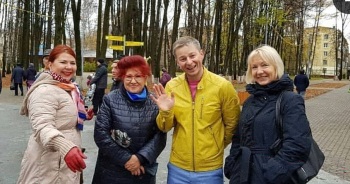 504.11.2018В Мемориальном Доме-музее Марины Цветаевой прошла Ночь искусств. «Искусство объединяет» К 150-летию М.А. Цветаевой состоялся музыкально-поэтический вечер "Словно песня - милый голос мамы...". Организатор мероприятия – Атрохина З.Н., член ОП-r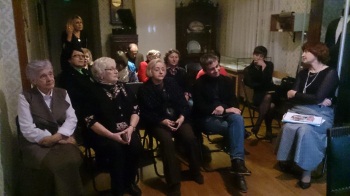 605.11. – 07.11.2018Общественный мониторинг.Проведен осмотр жилой застройки микрорайона Болшево в границах улиц Школьная, Гражданская, Береговая на предмет наличия:- детских площадок во дворах, спортивных снарядов, хоккейных кортов, мест для игр в футбол, волейбол и т.д. и их функциональность;- наличие скамеек, урн, в т.ч. контейнеров для раздельного сбора отходов, информационных стендов.-s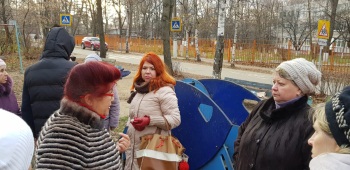 706.11.201813.11.201820.11.2018Участие председателя ОП г.о. Королев в еженедельном совещании у главы г.о. Королев А.Н.Ходыревадаt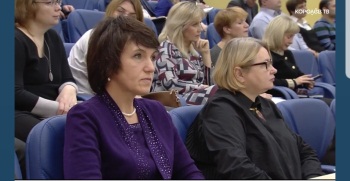 806.11.2018Рабочее заседание Совета Общественной палаты г.о.Королев, на котором были заслушаны доклады председателей комиссий:- об итогах работы комиссий в октябре месяце. Что сделано. Причины невыполнения плана;- о работе по обращениям граждан. Обсудили вопросы укрепления комиссии "по местному самоуправлению, работе с территориями,  общественному контролю..." Вручили Сертификаты и Удостоверения членам Общественной палаты.-k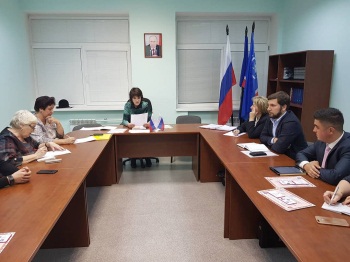 906.11.2018Председатель ОП г.о. Королев приняла участие в видеоконференцсвязи на заседании Правительства Московской области по следующим вопросам 1. О работе в системе "Добродел" 2. Открытие новых окон МФЦ 3. О проведении диспансеризации даt1007.11.2018Члены Общественной палаты г.о.Королев приняли участие в торжественном заседании  Наблюдательного совета регионального научно-образовательного кластера "Северо-Восток", посвященного 20-летию Технологического университета.даt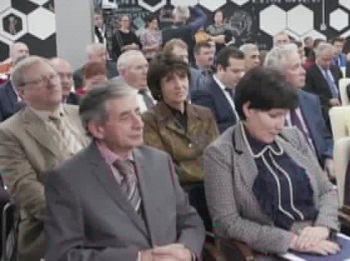 1107.11.2018ОП г.о.Королев  провела очередной диалог с жителями. На приеме работало сразу два  председателя комиссий: комиссия "по ЖКХ, капитальному ремонту, контролю за качеством работы управляющих компаний,,..." председатель Серый В.В. и комиссия "по качеству жизни граждан,  здравоохранению, социальной политике, трудовым отношениям..." и.о.председателя Сильянова Т.А.Сегодня основные вопросы, с которыми обратились жители города - вопросы ЖКХ:-k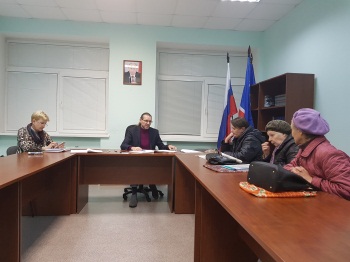 1208.11.2018Лекция о финансовой грамотности прошла в городском округе в доме ветеранов по инициативе местной общественной палаты. Мероприятие проведено совместно с Управлением социальной защиты и специалистами Центробанка.даr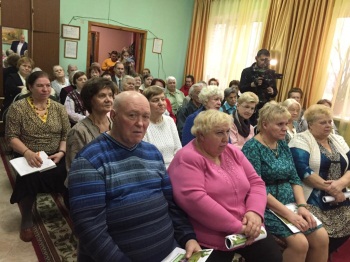 1308.11.2018Комиссия "по науке, образованию, промышленности, инновациям,  "  ОП г.о.Королев организовала в ДОУ номер 43  г.о.Королев мобильный планетарий. Данное мероприятие уже не первый год  помогает детям школьного и дошкольного возраста в доступной форме познавать основы астрономии и расширить знания о строении вселенной,  Солнечной системы, звёздах и метеоритах.даr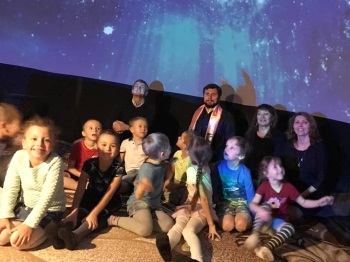 1408.11 – 10.11.2018Общественный мониторинг. Проведен осмотр внутри дворовых территорий квартала жилой застройки микрорайона Болшево в границах улиц Водопроводная, Бурковский проезд, 1-й, 2-й, 3-й и 4-й пер. Гражданский. Группа общественного контроля провела визуальный осмотр более 10-ти внутри дворовых территорий квартала жилой застройки микрорайона Болшево в указанных границах на предмет наличия:- детских площадок во дворах, спортивных снарядов, их функциональность;- наличие скамеек, урн, в т.ч. контейнеров для раздельного сбора отходов, информационных стендов.-s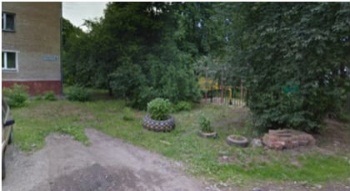 1509.11.2018Комиссия "по ЖКХ, капитальному ремонту, контролю за качеством работы управляющих компаний, ..." Общественной палаты г.о.Королёв, в составе Валерия Серого, Маргариты Белозёровой, Зураба Джобава, приняли участие в заседании рабочей группы по вопросам земельно-имущественных отношений Координационного совета г.о.Королёв.-t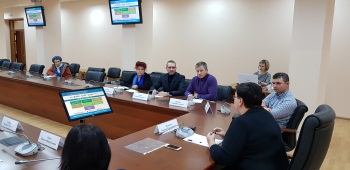 1609.11.2018Комиссия "по  ЖКХ, капитальному ремонту, контролю за качеством работы управляющих компаний...." ОП г.о.Королёв, в составе Валерия Серого, Маргариты Белозёровой, Зураба Джобава, приняла участие в заседании рабочей группы по вопросам градостроительства и архитектуры Координационного совета г.о.Королёв.даt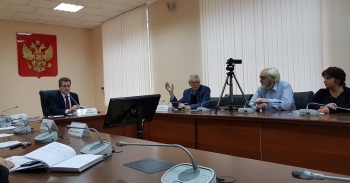 1709.11.2018Член комиссии "по культуре,  возрождению историко-культурного наследия,..." Кузина Л.С.  приняла участие и осуществила техническое обслуживание ведения тематической встречи "Ещё раз о наследии Болшевской труд.коммуны", посвященной 110-летию со дня рождения Державин В.В. - поэта, переводчика, художника".-t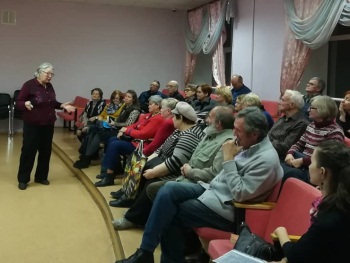 1810.11.2018Члены Общественной палаты г.о.Королёв  Валерый Серый, Тамара Сильянова и Зураб Джобава (консультант-эксперт)  приняли участие в семинаре-практикуме "НКО с нуля". -t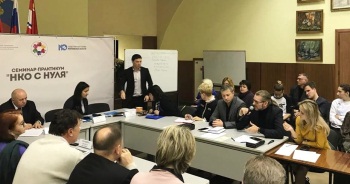 1912.11.2018Рабочее заседание комиссии «по культуре, возрождению историко-культурного наследия и развитию народных промыслов» ОП г.о. Королев. - Обсудили вопросы подготовки итоговых отчетных материалов работы комиссии в 2018 году;
- Наметили основные мероприятия на декабрь месяц.
 - Подвели предварительные  итоги работы в ноябре месяце.
- Обсудили вопросы меж комиссионного взаимодействия.-k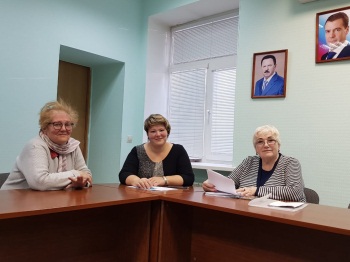 2013.11.2018Председатель ОП г.о. Королев приняла участие в работе внеочередного заседания Антитеррористической  комиссии г.о. Королевдаt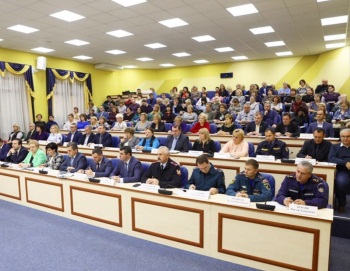 2113.11.2018Рабочее заседание  комиссии "по экономическому развитию, предпринимательству и инвестициям" ОП г.о.Королев, на котором были проанализированы результаты работы комиссии в 2018 г., намечены мероприятия в план работы на декабрь месяц. -k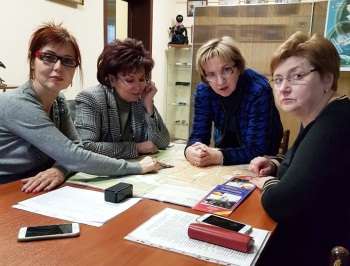 2213.11.2018Члены комиссия "по архитектуре, градостроительству, благоустройству, транспорту, ЖКХ ....." ОП .о.Королёв, в рамках проведения комплексного общественного контроля, провели осмотр Комплекса спортивных площадок «Текстильщик» МБУ«Спортивные сооружения г.Королёва», м-он Текстильщик, г.о.Королев, ул.Советская, д.7, находящегося в 70 метрах от МКД по ул.Тарасовская.-s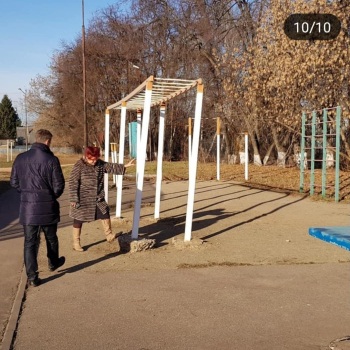 2314.11.2018ОП г.о.Королев  провела очередной диалог с жителями.На приеме с жителями города работали три комиссии: комиссия «по ЖКХ, градостроительству,…», комиссия «по местному самоуправлению, работе с территориями, общественному контролю»,  и комиссия «по этике». По всем вопросам даны разъяснения и рекомендации.-k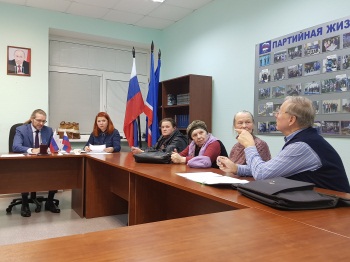 2414.11.2018Члены Общественной палаты г.о. Королёв Самолдин В.А. и Деркач А.С. приняли участие в торжественном мероприятии, посвященном проводам призывников из г.о. Королёв в Вооруженные Силы Российской Федерации.-   t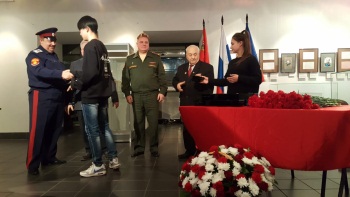 2514.11.2018Казаки Королевского казачьего общества под предводительством атамана Самолдина В.А., члена Общественной палаты г.о.Королев,  и воспитанники  Королевскго общества и учащиеся школ №5 и №15 провели полевой выход. Мероприятие прошло на канале около Владимирского Храма и было направлено на военно- патриотическое воспитание и здоровый образ жизни подрастающего поколения.-r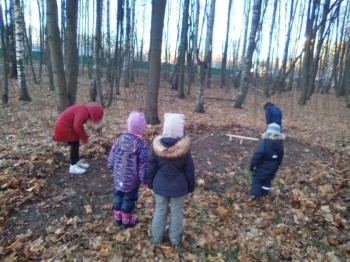 2614.11.2018Члены комиссии "по экономическому развитию, предпринимательству и инвестициям" ОП г.о.Королев приняли участие в семинаре, организованном Министерством инноваций и инвестиций Московской области, на тему "Постановка цели и самомотивация для предпринимателя".-t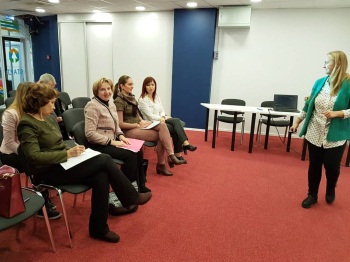 2714.11.2018Комиссия "по архитектуре, градостроительству, благоустройству, транспорту, ЖКХ ....." ОП г.о.Королёв, в рамках проведения системного и комплексного общественного контроля, провели осмотр детских площадок  и хоккейных кортов микрорайона Текстильщик  г.о.Королев, во дворах домов 11, 22, 24 по ул.Советская и других дворовых территорий микрорайона Текстильщик. -s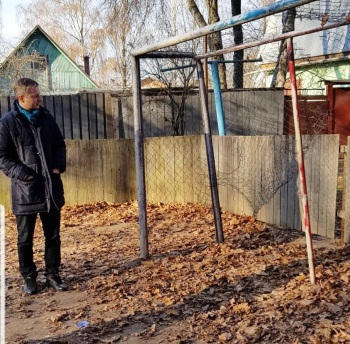 2814.11.2018Член ОП г.о. Королев Сильянова Т.А. совместно с Советом ветеранов г.о. Королев посетили школу-интернат для детей с ограниченными возможностями-t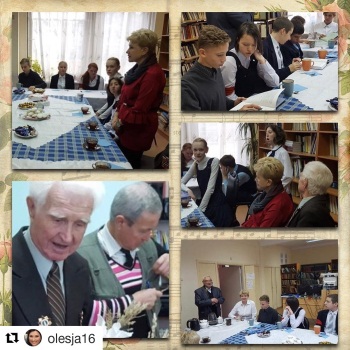 2912.11 – 14.11.2018Общественный мониторинг.Проведен осмотр дорог и тротуаров мкр-на Болшево в границах ул.Школьная, Гражданская, Береговая, возле гимназии «Российская школа» и в непосредственной близости с «высоким берегом» р.Клязьма-s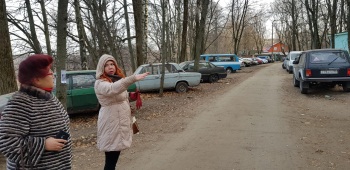 3015.11.2018Плановое заседание комиссии «по качеству жизни граждан, социальной политике, трудовым отношениям, ….», на котором были проанализированы результаты работы за 4 месяца 2018г. и запланированы мероприятия которые необходимо провести в ноябре и декабре 2018 года. Среди них, организация круглого стола, «Старшему поколению достойное внимание». На заседании был избран   зам. председателя комиссии, им стала Кошкина Л.В.-k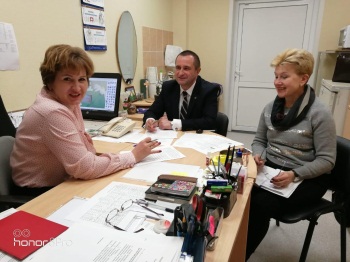 3115.11.2018Заседание комиссии по этике ОП г.о. Королев-k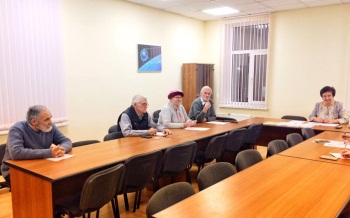 3215.11.2018Консультант-эксперт, член группы Общественного контроля ОП г.о. Королев Шарошкин А.В. по обращению жителя многоквартирного дома по адресу Бурковский проезд, д 38 «об отклонении от норм температурного режима ГВС в квартире» провел общественную проверку по "качеству оказания коммунальных услуг населению".-s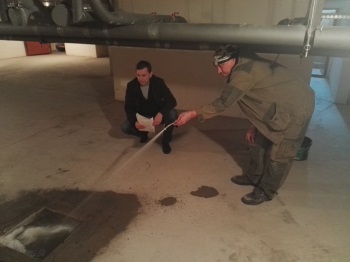 3316.11.2018Заседание Комиссии "по науке, образованию, промышленности, …" ОП г.о.Королев  В ходе заседания подведены итоги работы комиссии  за первую половину ноября, обсужден ход подготовки к мероприятиям, запланированным  на конец месяца. Сформирован план работы Комиссии на декабрь, учитывающий в том числе работу с образовательными учреждениями города и межкомиссионное сотрудничество-k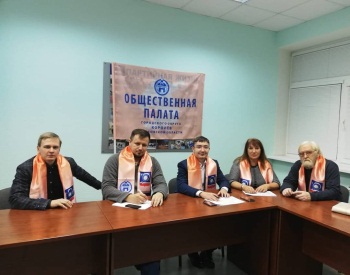 3416.11.2018Члены комиссия "по архитектуре, градостроительству, благоустройству, транспорту, ЖКХ ....." ОП г.о. Королёв приняли участие в заседании рабочей группы по вопросам дорожного хозяйства, транспорта, безопасности дорожного движения и развития велосипедной инфраструктуры Координационного совета г.о.Королёв.даt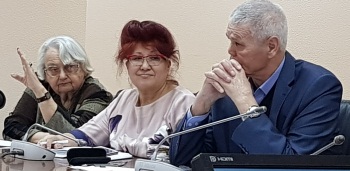 3515.11. – 17.11.2018В рамках осуществления системного и комплексного общественного мониторинга, проведен осмотр дорог и тротуаров микрорайона Болшево в границах ул. Водопроводная, Бурковского проезда, 1го, 2го, 3го, 4го переулков Гражданских.-s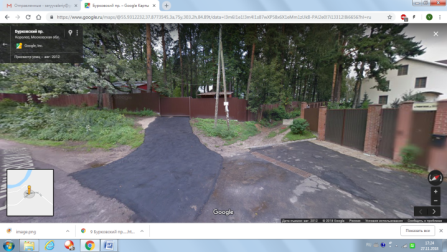 3617.11.2018Консультант-эксперт  комиссии "по культуре,  "  ОП г.о. Королёв Оксана Викторовна Локтева приняла участие в "Осеннем Балу." .Все желающие могли поучаствовать в своеобразном мастер-классе."-t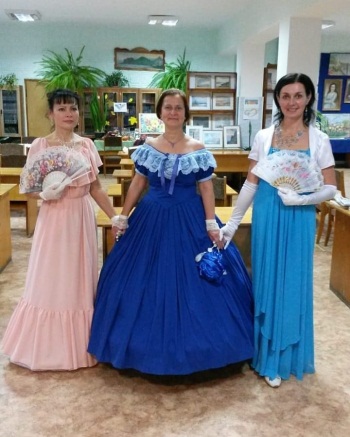 3719.11.2018Члены Общественной палаты г.о.Королев приняли участие в мероприятии по открытию трех новых детских игровых комплексов по ул. Сакко и Ванцетти д. 26, ул. Горького д.12б, мкрн. Юбилейный ул. Героев Курсантов д. 20.даt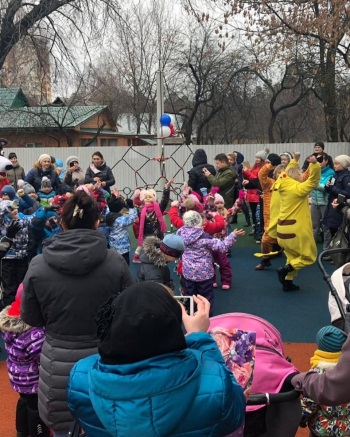 3819.11.2018Члены комиссии "по ЖКХ, ,...» ОП г.о.Королёв в рамках осуществления комплексного общественного контроля по обращению граждан провели осмотр одного из кварталов мкр-на Болшево, расположенного возле гимназии «Российская школа» и в непосредственной близости с «высоким берегом» р. Клязьма (ул. Школьная, Гражданская, Береговая, Водопроводная, Бурковский проезд) в целях представления Администрации г.о. Королев предложений по развитию в ближайшие годы данного района г.о. Королев.-s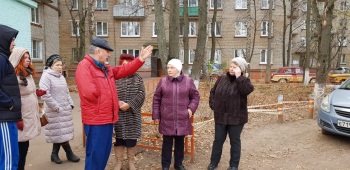 3919.11.2018Член комиссии "по науке, образованию, "  ОП г.о.Королев Валерий Аркадьевич Оголяр  уже не первый год  помогает детям школьного и дошкольного возраста в доступной форме познавать основы астрономии и расширить знания о строении вселенной,  Солнечной системы, звёздах и метеоритах с помощью мобильного Планетария.В этот раз Королевский планетарий в гостях у воспитанников интерната  г. Киржач.-r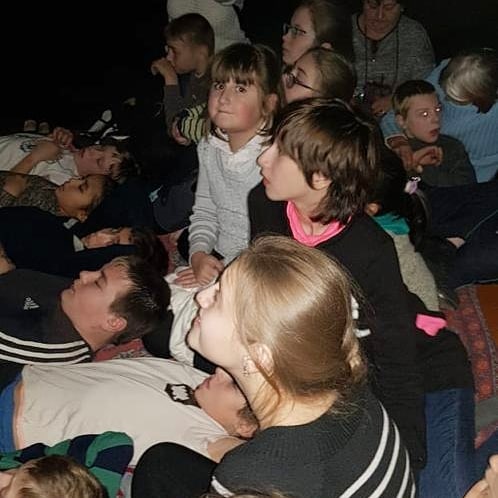 4019.11.2018В центре подготовки космонавтов торжественно проводили на космодром Байконур экипажи экспедиции МКС-58/59. В проводах участвовал член ОП г.о. Королев Павлов В.А.даt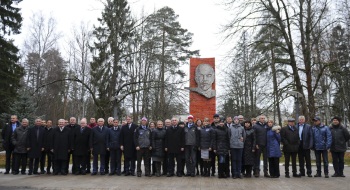 4120.11.2018Председатель ОП г.о. Королев приняла участие в видеоконференцсвязи на заседании Правительства Московской области по следующим вопросам: «О ходе работы системы «Добродел» и «О результатах голосования в системе «Добродел» по ремонту дорог в 2019 году»даt4220.11.2018Рабочее заседание Совета ОП г.о.Королев.На заседании Совет ОП решил утвердить Джобаву Зураба Вахтанговича и Шарошкина Александра Владимировича консультантами-экспертами Общественной палаты г.о.Королев. Решение принято единогласно.Консультантам-экспертам были вручены Удостоверения.- Председатели комиссий представили отчеты по итогам работы комиссий за 5 месяцев  для подготовки общего  итогового отчета работы ОП в 2018 году. .- Обсудили основные мероприятия в план работы палаты на декабрь месяц.-k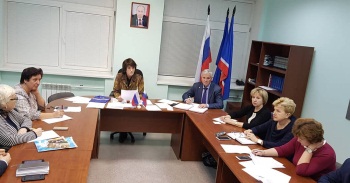 4321.11.2018ОП г.о.Королев провела встречу с жителями. -k4421.11.2018Член комиссии «по культуре, …» ОП г.о. Королев Кузина Л.С. приняла участие в проведении областного торжественного мероприятия, посвящённого Международному дню слепых. -t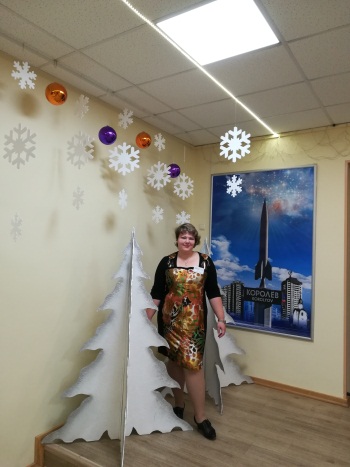 4522.11.2018Члены комиссии «по качеству жизни граждан, здравоохранению, социальной политике,…» ОП г.о. Королев приняли участие в заседании Комиссии «по экологии, природопользованию и сохранению лесов» ОП МО-t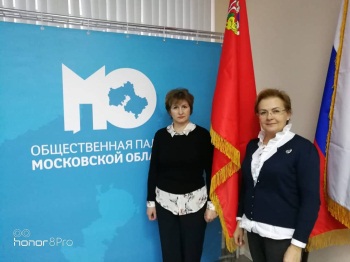 4622.11.2018Члены  ОП г.о. Королев Серый В.В., Сильянова Т.А. и Белозерова М.Н. приняли участие в поездке на первый мусоросортировочный комплекс, расположенный в Серебряных Прудах, организованный ОП МО-t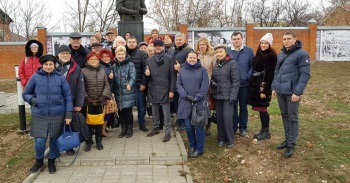 4723.11.2018Плановое заседание комиссии «по местному самоуправлению, работе с территориями, общественному контролю, открытости власти,…» ОП г.о. Королев-k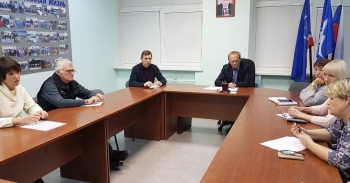 4823.11.2018Члены комиссии "по ЖКХ, капитальному ремонту, ..." ОП г.о.Королёв приняли участие в заседании рабочей группы «по вопросам взаимодействия органов местного самоуправления, управляющих компаний с Советами многоквартирных домов» Координационного Совета г.о.Королёв.даt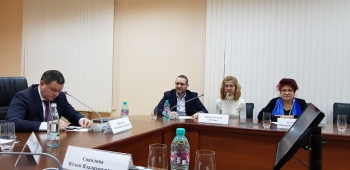 4923.11.2018Член ОП г.о.Королев Александр Деркач принял участие в мероприятии «День призывника», который прошел  на базе в/ч 11300 в пгт Загорянский. На мероприятии присутствовали учащиеся 10 классов школ городского округа Королёв, представители Администрации, Совета ветеранов и военного комиссариата. даt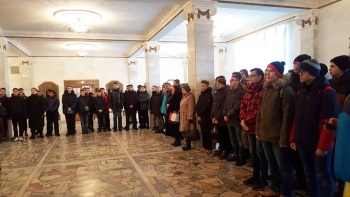 5024.11.2018В Кванториуме г.о. Королев прошли вторые «Научные сражение: «Нет задач невыполнимых!», организованные СМУС города. На мероприятии выступили 26 научных участников с докладами В состав жюри входил председатель комиссии «по науке, образованию.. » ОП  г.о.Королев Логачев И.А.-t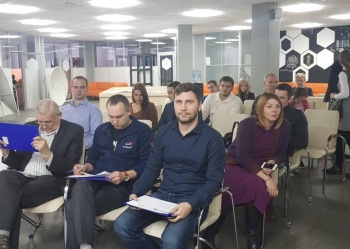 5126.11.2018Заседание комиссии «по патриотическому воспитанию, работе с молодежью, развитию спорта, туризма, формированию здорового образа жизни,…»-k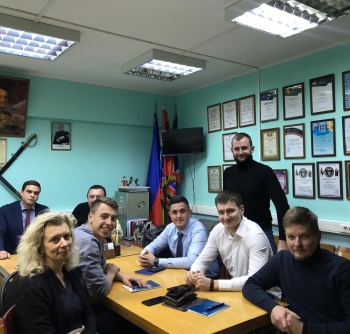 5227.11.2018Состоялся обучающий  семинар для стомированных пациентов и их близких на тему "Жизнь со стомой", организованный и проведённый «Комиссией по качеству жизни граждан, социальной политике, трудовым отношениям экологии, природопользованию и сохранению лесов» ОП г.о. Королев-r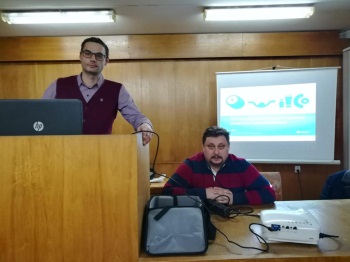 5328.11.2018член комиссии "по науке, образованию, промышленности, инновациям,  " ОП г.о. Королев, Абрашкин М.С. принял участие в круглом столе "Информационные технологии, наука, образование и практика - 25 лет сотрудничества в развитии и формировании правовой культуры в Подмосковье", прошедшем в Московской областной Думе, и выступил с докладом на тему "Потенциал законотворческой деятельности Общественной палаты Московской области и муниципальных общественных палат для развития молодежных парламентов".-t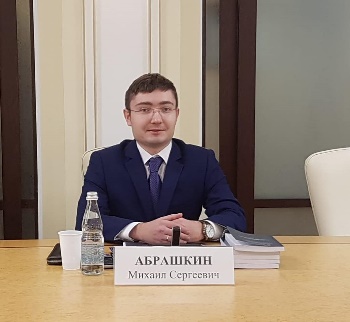 5428.11.2018Прием жителей в ОП г.о. Королев-k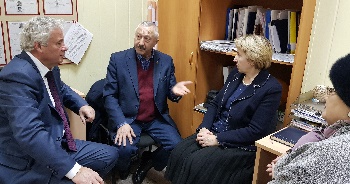 5528.11.2018Комиссия «по науке, образованию, промышленности, инновациям.....» Общественной палаты г.о.Королев под председательством Логачева И.А. с рабочим визитом посетила Дом юных техников г.о. Королев.-t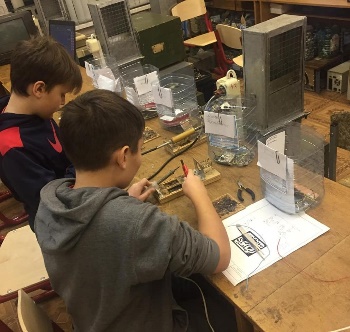 5628.11.2018Член комиссии "по культуре,… " ОП г.о.Королев  Кузина Л.С. приняла участие в проведении Танцевального вечера отдыха для людей старшего возраста «Души запасы золотые», прошедшего в ДиКЦ "КОСТИНО". На программе Кузина Л.С. исполнила несколько музыкальных композиций.-t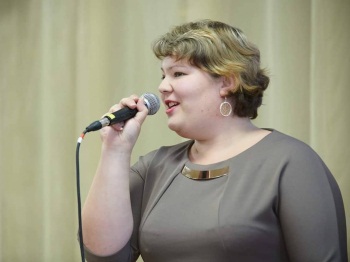 5728.11.2018Консультант-эксперт комиссии "по культуре, …" ОП г.о.Королев  Локтева О.В. приняла участие в Форуме литературных организаций Крыма, состоявшемся на базе Центральной городской библиотеки им. А. Грина в Феодосии.  -t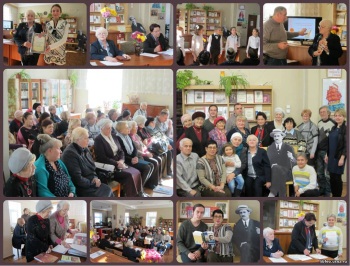 5828.11.2018Консультант-эксперт комиссии "по культуре, …" ОП г.о.Королев  Локтева О.В. приняла участие в конференции, посвященной 75-летию освобождения Крыма от фашистских захватчиков.-t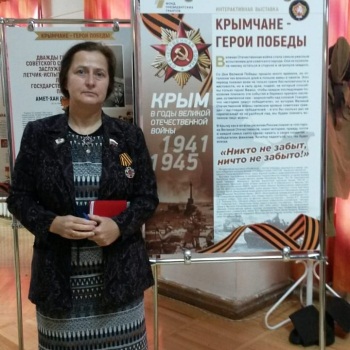 5929.11.2018Члены Общественной палаты г.о.Королев приняли участие в организации выборов в молодежный парламент города.-t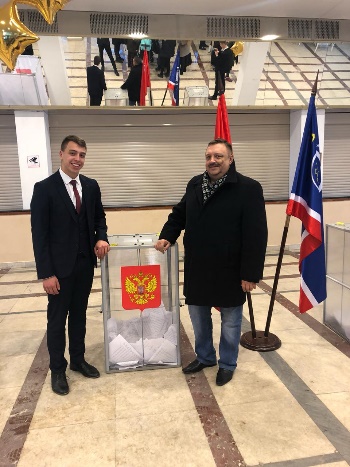 6029.11.2018ОП г.о. Королев организовала и провела в Администрации г.о.Королев круглый стол на тему "ЦИФРОВИЗАЦИЯ - ТОЧКА РОСТА РОССИЙСКОГО ОБРАЗОВАНИЯ" с участием заместителя руководителя Администрации г.о.Королев  В.В. Королевой и членов ОП г.о. Королев.даk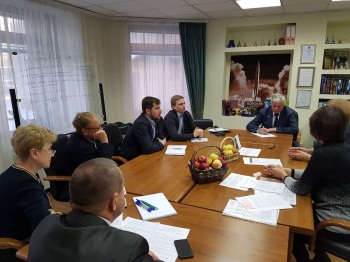 6129.11.2018Заседание комиссии «по ЖКХ, архитектуре, градостроительству…» ОП г.о. Королев-k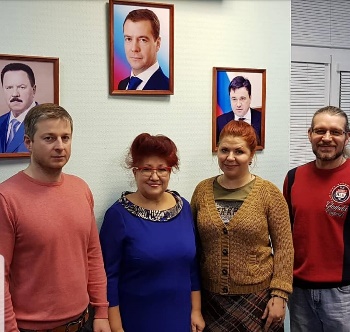 6230.11.2018члены ОП г.о. Королев  приняли участие в торжественных мероприятиях по открытию памятника советскому инженеру – двигателисту А.М. Исаевудаt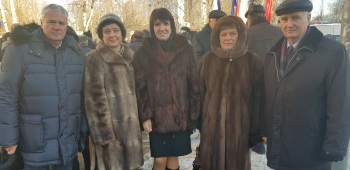 6330.11.2018Члены ОП г.о.Королев Уланова И.Е., Оголяр В.А. и Кузина Л.С. приняли участие в публичных слушаниях по проекту бюджета г.о.Королев на 2019 г. и на плановый период 2020 г.- 2021 г., прошедших сегодня в ДиКЦ "Костино".даt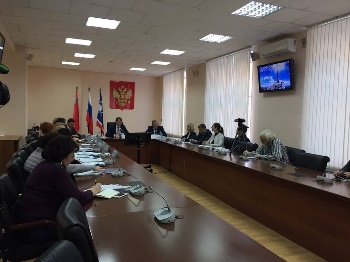 6430.11.2018Комиссия "по ЖКХ, капитальному ремонту,..." ОП г.о.Королёв приняла  участие в заседании рабочей группы Координационного совета г.о Королев по вопросам капитального ремонта. даt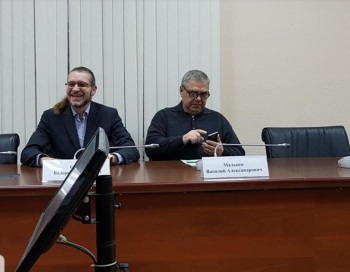 